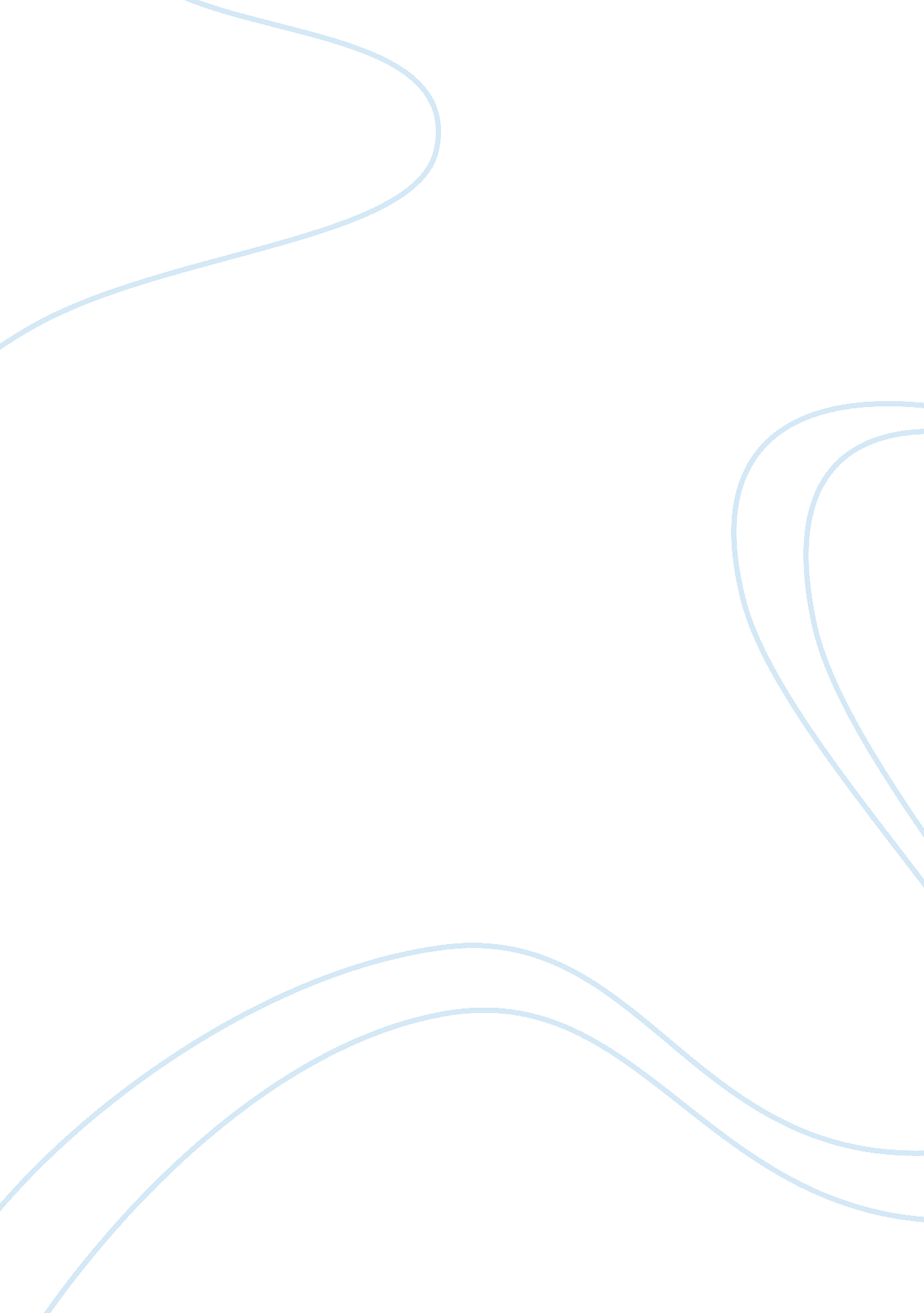 Holiday inn hotel and suites seattle kent restaurant in florida essay examplesArt & Culture, Holidays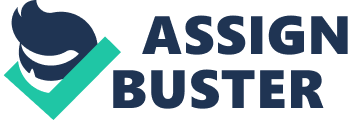 Question One Holiday Inn Hotel & Suites Seattle Kent Restaurant is a worldwide known restaurant that does not only takes care of many visitors but also support guests in the regions. The restaurant has a well-organized system that enables its operations amongst employers, employees and the customers. The following are some of the established social programs; first, there are smart programmers which are offered by the professionals that within the organization that assist to offer better ways of attending to the customers within the organization, this assists the restaurant to sell faster more so the fast moving foods. 
Secondly, it has a number of options as far as their meetings are concerned; they have Green alliance that enables them to access comprehensive information that reduces jam within their environment in relation to their organization of their events. Thirdly there is the provision for the accommodation with a number of facilities which can assist like rooms which can be occupied by up to two thousand people and single-stream recyclables and food waste. Fourthly there is enough man power that makes the services efficient and effective and lastly the restaurant has a wide provision for the meals; fast foods inclusive. Question Two The organization of this restaurant does not portray commitment towards customer care. It is in no way different from what Watson observed at McDonalds or Van Maanen at Disneyland. The fast food industry has been accused of putting the interests of the company primary to that of the employees and clients. At the Caxton Restaurant, the main motive is to make profit. Therefore, the welfare of the employees and customers is not safeguarded. As it is in MacDonald, there is a poor organization of the hygiene of the plant in which the fast foods are manufactured. This jeopardizes the life of the consumers because it increases their chances of contracting diseases such as cancer and obesity. 